Об утверждении схемы избирательных округов по выборам депутатов Совета сельского поселения Акбарисовский сельсовет муниципального района Шаранский район Республики Башкортостан третьего созываВ соответствии со статьей 18 Федерального закона «Об основных гарантиях избирательных прав и права на участие в референдуме граждан Российской Федерации», статьей 15 Кодекса Республики Башкортостан о выборах, пунктом 2 статьи 7 Устава сельского поселения Акбарисовский сельсовет муниципального района Шаранский район Республики Башкортостан, рассмотрев решение территориальной избирательной комиссии муниципального района Шаранский район Республики Башкортостан (с полномочиями избирательной комиссии сельского поселения Акбарисовский сельсовет муниципального района Шаранский район Республики Башкортостан) Совет сельского поселения Акбарисовский сельсовет муниципального района Шаранский район Республики Башкортостан решил:	1.Утвердить схему избирательных округов по выборам депутатов Совета сельского поселения Акбарисовский сельсовет муниципального района Шаранский район Республики Башкортостан третьего созыва и ее графическое изображение (прилагается).	2.Обнародовать утвержденную схему избирательных округов и ее графическое изображение путем размещения на сайте сельского поселения Акбарисовский сельсовет  и на информационных стендах, расположенных по адресам: с. Акбарисово,  на ул. Братьев Звездиных, возле магазина «ДЮНА»; д.Новотавларово, на ул. Центральная, возле магазина; с.Янгаулово, на ул. Центральная, возле магазина; д.Урсаево, на ул. Шоссейная, возле магазина; д.Мещерево, на ул. Центральная, возле магазина, с.Чупаево, на ул. Центральная, возле магазина не позднее 25 февраля 2015 года.	3.Направить настоящее решение в территориальную избирательную комиссию муниципального района Шаранский район Республики Башкортостан.Глава сельского поселения				                       Г.Е.Мухаметовс. Акбарисово03.02.2015№ 387БАШŠОРТОСТАН РЕСПУБЛИКАhЫШаран районымуниципаль районыныңАšбарыс ауыл Советыауыл биләмәһе СоветыАšбарыс ауылы, Мºктºп урамы,2тел.(34769) 2-33-87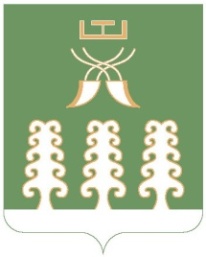 РЕСПУБЛИКА БАШКОРТОСТАНСовет сельского поселенияАкбарисовский сельсоветмуниципального районаШаранский районс. Акбарисово, ул. Школьная,2тел.(34769) 2-33-87